Keene Montessori School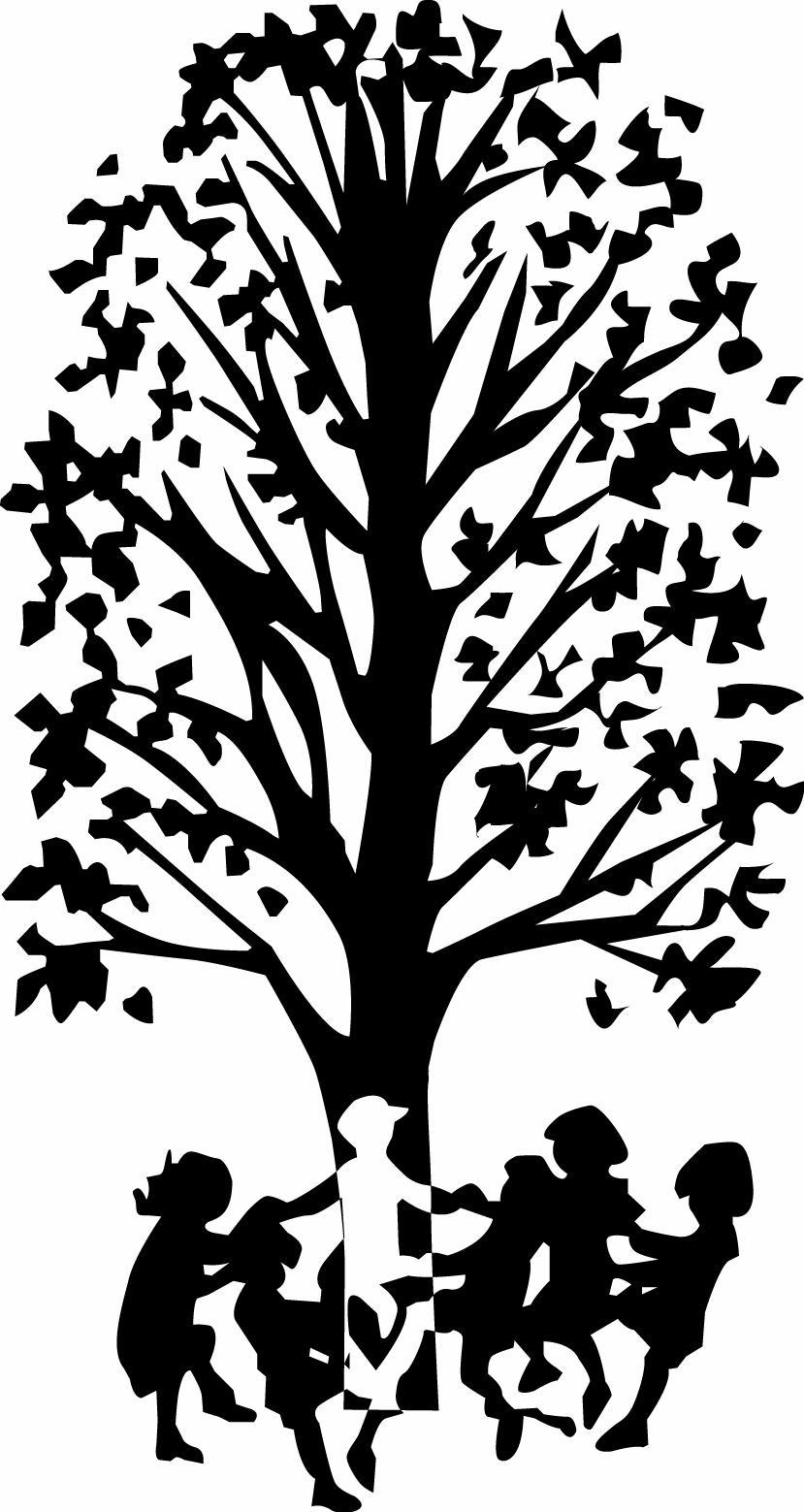 125 Railroad Street Keene NH 603-352-4052Toddler Programs & Tuition 2023-2024							 			AnnualProgram      	    Time	      10 Payments      Payment in Full*5 day AM Class              8:30-11:30               	$723                        $68704 day AM Class              8:30-11:30   	$609                        $57853 day AM Class              8:30-11:30	$457                        $43392 day AM Class              8:30-11:30	$304                        $28925 day AM + extended     8:30-2:30           	$992	$94214 day AM + extended     8:30-2:30           	$835	$79333 day AM + extended     8:30-2:30           	$626	$59502 day AM + extended     8:30-2:30           	$418	$39675 day Full Day               7:45-5:15	$1240	$117764 day Full Day               7:45-5:15	$1044	$999173 day Full Day               7:45-5:15	$783	$7438 2 day Full Day               7:45-5:15	$522	$4958A $150.00 registration is due to hold a spot for your child.  The registration is non-refundable and non-transferable.   Before care and After care is available to KMS children based on availability and approval by the Director. Rate is $10.00 per hour and is billed in half-hour increments.A 10% discount is offered for siblings attending KMS concurrently. It is applied to the sibling with the lower tuition.Monthly payments are due on the 20th of each month, August to May. A late fee of $15.00 applies if not paid by the 20th. A fee of $25.00 applies to returned checks.*Annual payments include a 5% discount which must be paid in full by August 20th.No credit is given for days missed due to holidays, illness, family activities, or school closings due to the weather.It is required that parents help with our fundraising raffles during the year, or choose our buyout option.